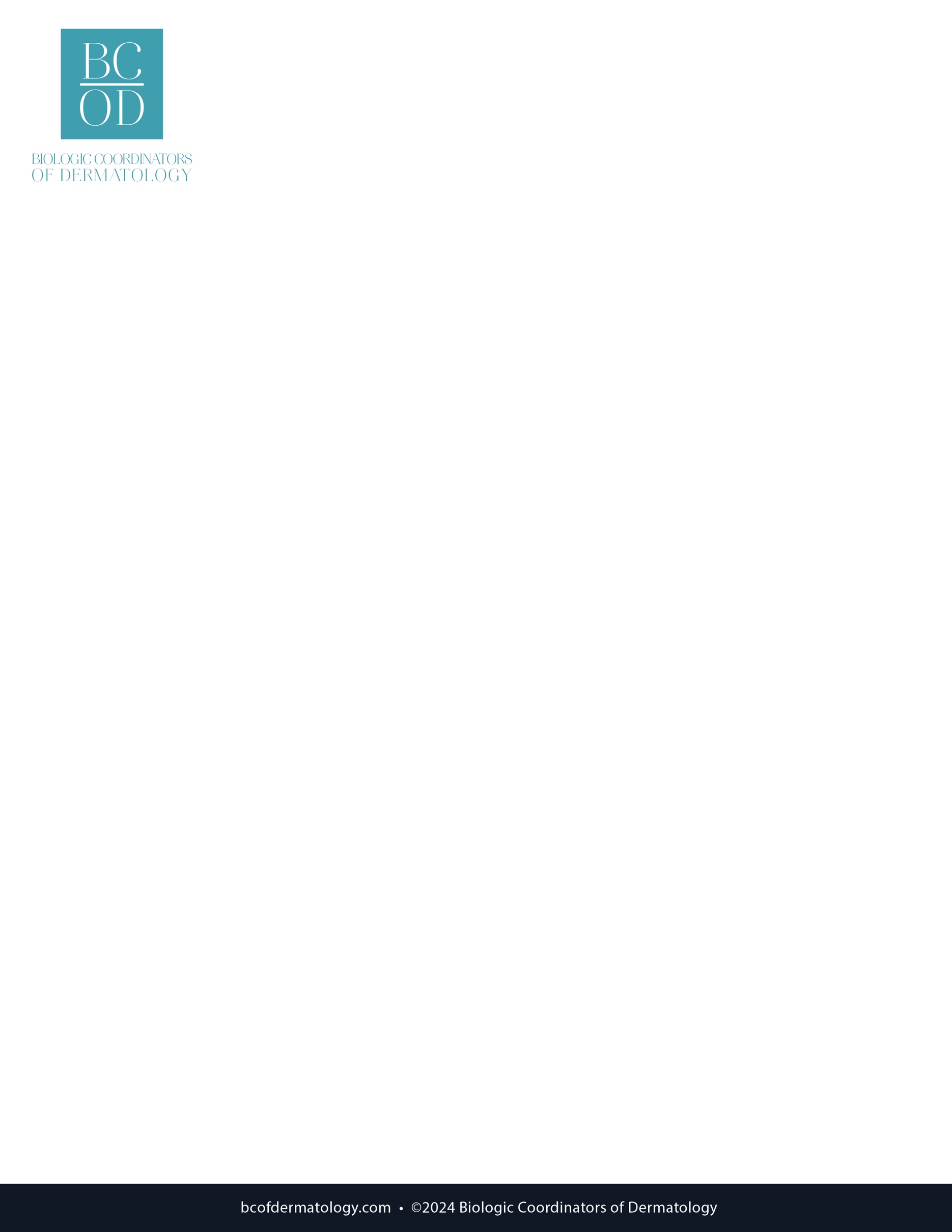 SCORING TOOLSWhy Scoring tools??? Scoring tools are utilized in dermatology to score the severity of the disease state. Not having adequate Scoring Tools in a visit note may lead to a denial in the Prior Auth process.Reference below for scoring tools that are used as global assessments of Psoriasis, Atopic Dermatitis, Alopecia, Prurigo Nodularis and VitiligoIGA (Investigators Global Assessment)-Atopic Dermatitis Usually used by investigators during clinical trials but mandated by most insurance companies for PA decision making PGA (Physicians Global Assessment) - PsoriasisUsed by clinicians in scoring disease severity and mandated by most insurance companies for PA decision making BSA (Body Surface Area)- Atopic Dermatitis/ Psoriasis/ VitiligoThis is in percentage range and 1% would be the size of the patients hand. DLQI (Dermatology Quality of Life Index)- Alopecia/Atopic Dermatitis/ Psoriasis/Prurigo Nodularis/ VitiligoSet of ten questions asked to assess the impact on the patient’s quality of life from the condition that they have.  Scores range from 0-30-higher scores indicate a greater impact on the patient’s quality of lifeQuestions for DLQI Scoring:Over the last week, how itchy, sore, painful, or stinging has your skin been? Very much (3), A lot (2), A little (1), Not at all (0)Over the last week, how embarrassed or self conscious have you been because of your skin?Very much (3), A lot (2), A little (1), Not at all (0)Over the last week, how much has your skin interfered with you going shopping or looking after your home or garden?Very much (3), A lot (2), A little (1), Not at all (0), Not Relevant (0)Over the last week, how much has your skin influenced the clothes you wear?Very much (3), A lot (2), A little (1), Not at all (0)Over the last week, how much has your skin affected any social or leisure activities?Very much (3), A lot (2), A little (1), Not at all (0), Not Relevant (0)Over the last week, how much has your skin made it difficult for you to do any sport?Very much (3), A lot (2), A little (1), Not at all (0), Not Relevant (0)Over the last week, has your skin prevented you from working or studying?Yes (3), No (0), Not Relevant (0)If "No", over the last week how much has your skin been a problem at work or studying?A lot (2), A little (1), Not at all (0)Over the last week, how much has your skin created problems with your partner or any of your close friends or relatives?Very much (3), A lot (2), A little (1), Not at all (0), Not Relevant (0)Over the last week, how much has your skin caused any sexual difficulties?Very much (3), A lot (2), A little (1), Not at all (0), Not Relevant (0)SALT (Severity of Alopecia Tool)- AlopeciaDetermine severity of hair loss. Normal derived from assessing the 4 areas of the scalp: Top (40% SSA), Left (18% SSA), Right (18% SSA) and the Back (24% SSA) then determining how much loss is in each quadrant and adding the scores togetherExample of Scoring to get S0-S5 Above:**Image acquired from https://onlinelibrary.wiley.com/doi/full/10.1002/jvc2.327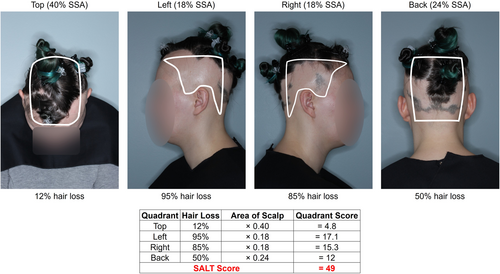 EASI (Eczema Area and Severity Index)-Atopic DermatitisGrades the physical signs of atopic dermatitis/eczema using a Phyisician questionnaire that takes approximately 6-10 minutes to completeBelow is a sample graph of how to get an EASI Score for Adults and Pediatric Patients from Clear-Very Severe***Image from https://www.ncbi.nlm.nih.gov/pmc/articles/PMC9154300/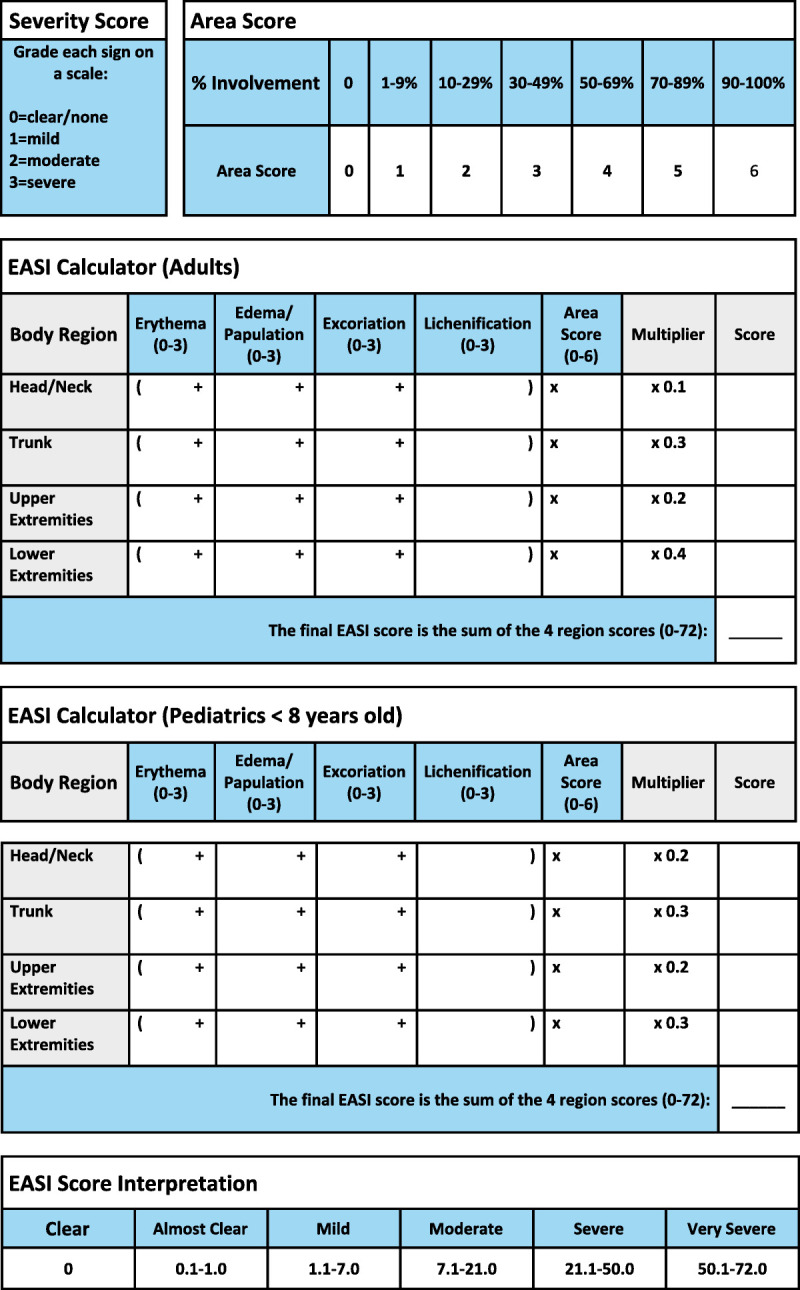 VASI (Vitiligo Area Scoring Index)-VitilgoScoring percentage of body surface area (BSA) using 1 hand (with palm) as 1%.POEM (Patient-Oreiented Eczema Measure)-Atopic DermatitisCore outcome instrument recommended for measuring patient reported AD symptoms using patient questionnairePOEM Questionnaire for All Patient Ages: (Points correspond next to answer)Over the last week, on how many days has your/your child’s skin been itchy because of the eczema?  No days(0)   1-2 days (1)   3-4 days(2)   5-6 days(3)   Every day (4)  Over the last week, on how many nights has your/your child’s sleep been disturbed because of the eczema?  No days(0)   1-2 days (1)   3-4 days(2)   5-6 days(3)   Every day (4)  Over the last week, on how many days has your/your child’s skin been bleeding because of the eczema? No days(0)   1-2 days (1)   3-4 days(2)   5-6 days(3)   Every day (4)  Over the last week, on how many days has your/your child’s skin been weeping or oozing clear fluid because of the eczema?  No days(0)   1-2 days (1)   3-4 days(2)   5-6 days(3)   Every day (4)   Over the last week, on how many days has your/your child’s skin been cracked because of the eczema?  No days(0)   1-2 days (1)   3-4 days(2)   5-6 days(3)   Every day (4)  Over the last week, on how many days has your /your child’s skin been flaking off because of the eczema?  No days(0)   1-2 days (1)   3-4 days(2)   5-6 days(3)   Every day (4)  Over the last week, on how many days has your/your child’s skin felt dry or rough because of the eczema? No days(0)   1-2 days (1)   3-4 days(2)   5-6 days(3)   Every day (4)  Total POEM Score (Maximum 28): _________________SCORAD (SCORing Atopic Dermatitis) Used to determine extent of sites affected by eczema.Score can be 0 up to 103 points to get the severity.Assesses the Area Size: Head & Neck (9%), Upper limbs (9% each limb), Lower limbs (18% each limb), Anterior trunk (18%), Back (18%), Genitals (1%)***Score is added to get total up to 100Assesses the Intensity: Scoring each area with a 0 thru 3 scoring (0 -none, 1-mild, 2-moderate, 3-severe) Redness, Swelling, Oozing/Crusting, Scratch Marks, Skin thickening (lichenification), Dryness (this is assessed in an area where there is NO inflammation)***Score is added up to max total of 18Assesses Subjective Symptoms:Scoring each with 0 thru 10 score (0 is no itch/sleeplessness and 10 is worst imaginable itch/sleeplessness)  Sleepiness and Itch***Score is added up to Max total of 20*** The SCORAD formula is: a/5 + 7B/2+C. Please keep in mind there are SEVERAL online SCORAD Calculators that will do the math and get the score for you. PGSS (Pruritus Grading System Score)– Prurigo NodularisSystem utilized in Prurigo Nodularis studies to grade severity of disease Scoring 0-19Assessed and grade by each of the following Categories:DistributionSolitary Site (1), Multiple Sites (2), Generalized (3)FrequencyEpisodic (1), Frequent (3), Continuous (5)SeverityRubbing (1), Scratching (1), Localized excoriations (3), Generalized excoriations (5)Sleep DisturbanceRare (0), Occasional (2), Frequent (4), Totally restless (6)Total Score Max is 19 to get Severity Above:		PAS (Pruigo Activity and Severity) – Prurigo NodularisMulti item scoring system to assess lesion type, number of lesions, affected body sites and scratch signsIGA(Investigators Global Assessment)0-4 Score0 - Clearno signs of Eczema, some post-inflammatory hyperpigmentation may be present1 – Almost Clearno thickening, normal or pink coloration2 - Mildmild thickening, pink to light red coloration3 - Moderatemoderate thickening, dull to bright red4 - Severesevere thickening, bright to deep redPGA(Physician’s Global Assessment)0-4 Score0 - Clearno signs of Psoriasis, some post-inflammatory hyperpigmentation may be present1 – Almost Clearno thickening, normal or pink coloration2 - Mildmild thickening, pink to light red coloration3 - Moderatemoderate thickening, dull to bright red4 - Severesevere thickening, bright to deep redBSA(Body Surface Area)0-3% - Mild3%-10% - Moderate>10% - SevereDLQI (Dermatology Quality of Life Index)0-1 No Impact2-5Little Impact6-10Medium Impact11-20High Impact21-30Very High ImpactSALT (Severity of Alopecia Tool)S0 No hair lossS1< 25% hair lossS225-49% hair lossS350-74% hair lossS475-99% hair lossS5100%Hair lossEASI(Eczema Area and Severity Index)-Atopic Dermatitis0Clear0-1.0Almost Clear1.1 - 7.0Mild7.1 – 21.0Moderate21.1 – 50.0Severe50.1 – 72Very SevereVASI (Vitiligo Area Scoring Index)-Vitilgo0%Clear10%only specks of depigmentation are present25%the pigmented area exceeds the depigmented area50%the depigmented and pigmented areas are equal75%the depigmented area exceeds the pigmented area90%specks of pigment are present100%no pigment is presentPOEM (Patient-Oreiented Eczema Measure) 0-2Clear or Almost Clear3-7Mild8-16Moderate17-24Severe25-28Very SevereSCORAD (SCORing Atopic Dermatitis)<25Mild25-50Moderate>50-103SeverePGSS (Pruritus Grading System Score)0-5Mild6-11Moderate12-19SeverePAS (Pruigo Activity and Severity)Grade 00  lesionsGrade 11-19 lesionsGrade 220-100 lesionsGrade 3>100 lesions